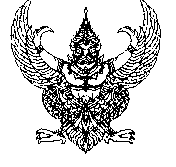 บันทึกข้อความส่วนราชการ       วิทยาลัยการอาชีพจอมทอง								ที่				วันที่                                     				          	เรื่อง   	แจ้งรายชื่อนักเรียนที่หมดสิทธิเข้ารับการประเมินสรุปผลปลายภาคเรียนที่         ปีการศึกษา              . เรียน   	ผู้อำนวยการวิทยาลัยการอาชีพจอมทอง		ข้าพเจ้า...........................................................................ผู้สอนวิชา............................................ รหัสวิชา....................................................ระดับ    ปวช.    ปวส.  เวลาเรียนเต็ม......................ชม./ภาคเรียน   ได้ทำการตรวจสอบรายชื่อนักเรียน นักศึกษา ที่ขาดเรียนซึ่งมีเวลาเรียนไม่ถึง ๘๐% ดังมีรายชื่อต่อไปนี้		จึงเรียนมาเพื่อโปรดทราบและพิจารณาอนุมัติ		ลงชื่อ................................................(.............................................)ผู้สอนประจำวิชาลงชื่อ................................................(.............................................)หัวหน้าสาขางาน..........................................ลงชื่อ................................................					ลงชื่อ................................................     (นางพิมพ์นิภา   จันทรานาค)				        	   	     (นายโกเมศร์     ซ่อนกลิ่น)   หัวหน้างานวัดผลและประเมินผล				             รองผู้อำนวยการฝ่ายวิชาการลงชื่อ................................................(นางอรัญญา  กิมภิระ)ผู้อำนวยการวิทยาลัยการอาชีพจอมทองลำดับรหัสประจำตัวชื่อ-สกุลจำนวนชั่วโมงที่ขาดระดับชั้นสาขางานหมายเหตุ